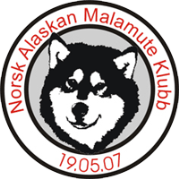 			Godkjenning av innkalling, saksliste og referat/protokoll			Ingen merknader til innkalling11/2017	Status for saker 2016 – Anita listet opp oppgaver som ikke er fullført. Dette går på opplysninger som skal oppdateres på hjemmesiden. 	12/2017	Tillitmannsamling -  dato for tillitmannsamling 2017 er satt til 10. juni. Dette ble ikke gjennomført i 2016.13/2017	Årsmøte informasjon og sted -  Anita gir webmaster beskjed når sted og tid er bestemt. Årsmøte er satt til 22. april kl 13.00, Søndre Oppdalen Grendehus i Lunner kommune.14/2017	Distrikstskontakter – styret har hatt gjennomgang av distriktkontaktene, og distrikstkoordinator tar en samtale med de i løpet av kort tid. Listen oppdateres da noen faller fra – og nye kommer til.15/2017	Spons - Styret synes det er vanskelig å inngå noen form for sponsing av enkeltmedlemmer uten å ha annet økonomisk belegg for dette, enn medlemmenes medlemskontingent. Det ble enighet om at vi ikke gir sponsing til enkeltmedlemmer. Styret vil utarbeide retningslinjer på sponsing. Hittil har styret behandlet spons etter innkomne søknader til forskjellige formål.16/2017	Annonse Årsmøte, Gåsbu, Hardangervidda – Anita legger ut/gir beskjed til webmaster på annonse om årsmøte 22. april, Gåsbu 18. og 19. mars, på hjemmeside og facebook. Distriktkontakter i Buskerud ordner med annonse til Hardangervidda 31. mars til 1. april.17/2017	Oppsummering medlemsmøte vintersamling – i møtet ble det gjennomgått hvor man finner terminlister, hvor finne/fylle ut spannopplysningsskjemaer informert om distriktkontakter og hvilke fylke som mangler en kontaktperson. Det skal gjennomføres tester i alle distrikter i 2017. Nye medlemmer til vintergruppa ønskes. Styret tok også opp om klubbmesterskapet skal være et eget arrangement, og ikke legges til vintersamlingen der det i så fall skal prioriteres tester. Det ble informert om kommende arrangementer som Gåsbu med tester, Hardangervidda med tester og Jubileumshelgen med aktiviteter, foredrag med Carmen G. Kadim og utstilling med dommer Paul Stanton i mai.18/2017	Godkjenning/tidtaking av trekkhundprøver -  styret gikk gjennom regler angående tidtaking. Det skal bestrebes å ha en nøytral person til å bekrefte tidtakingen.  Nytt signeringskort utarbeides av Tove T. 19/2017	Åstjern – Tove Ø. lager generell invitasjon. Annet	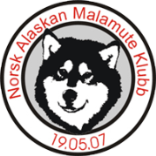 Dato/Tid 02.02.2017             Sted Drammen/Marchè     Tilstede: Anita, Marius, Tove T, Tove K. Ø.                                                                         MøtelederAnita SkagenReferentTove Kristin ØrenSakStyreprotokoll